Поясненияк итоговой контрольной работедля 8класса за 2019-2020 учебный год Структура контрольной работы	Работа состоит из двух частей и содержит 10 заданий.  Часть I содержит 8 заданий базового уровня, причем две из них задачи по геометрии. 	Часть II содержит 2 задания, соответствующих уровню возможностей, но доступных учащимся  с высоким уровнем математической подготовки, любящим занятия математикой.  Это задания повышенной сложности – задания 2 части на экзамене в 9 классе. Порядок проведения работы      На выполнение контрольной  работы даётся 90 мин.  	Оценивание	Правильное решение каждого из заданий 1-5,7,8 части I контрольной работы оценивается 1 баллом, задание 6 части 1 и задание 9 части 2 оценивается 2 баллами. Полное правильное решение  задания 10  части 2 − 3 баллами оцениваются в 3 баллами.	Предполагается, что для получения положительной отметки необходимо преодолеть «порог», то есть набрать не менее восьми баллов за решение контрольной работы. Это отвечает минимальному уровню подготовки, подтверждающему освоение учеником 8 класса содержания основной общеобразовательной программы.Нормы оценивания.	Для оценивания результатов выполнения работы применяются два количественных показателя: отметки «2», «3», «4», или «5» и рейтинг – сумма  баллов за верно выполненные задания. Оценка «2»   выставляется, если ученик набрал менее 8 баллов.Отметка «3» выставляется за 8 – 11 баллов.Отметка «4» выставляется, если набрано от 12 до 14 баллов.Для получения отметки «5» необходимо набрать 15-16 баллов.Советуем для экономии времени пропускать задание, которое не удаётся выполнить сразу, и переходить к следующему. К выполнению пропущенных заданий можно вернуться, если у вас останется время.Вариант 1Часть 1Решите квадратное уравнение:х2 +1,5х = 0;                                                             (1 балл) 2х2 – 11х + 12 = 0.                                                  (1 балл)Решите неравенство       (1 балл)Решите  систему неравенств               (1 балл)Упростите выражение:  ;                                                 (1 балл) .                                                          (1 балл)На клетчатой бумаге с клетками размером  1 см изображена фигура (см. рисунок). Найдите ее площадь в квадратных сантиметрах. 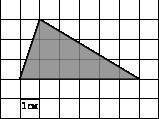 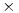           (1 балл)В треугольнике ABC угол C равен ,АВ = 30, ВС = 24 .                                     Найдите cosA.                                                                            (2 балла)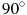 Упростите выражение  .                               (1 балл)Вычислите .                                                        (1 балл)Часть 2Упростите выражение .      (2 балла)Два велосипедиста одновременно отправились в 96-километровый пробег. Первый ехал со скоростью, на 4 км/ч большей, чем скорость второго, и прибыл к финишу на 4 часа раньше второго. Найти скорость велосипедиста, пришедшего к финишу первым.      (3 балла)Вариант 2Часть 1Решите квадратное уравнение:х2 -5,7х = 0;                                                                   (1 балл) 5х2 + 8х - 4 = 0.                                                       (1 балл)Решите неравенство            (1 балл)Решите  систему неравенств                     (1 балл)Упростите выражение:На клетчатой бумаге с клетками размером 1см 1 см изображена фигура (см. рисунок). Найдите ее площадь в квадратных сантиметрах. 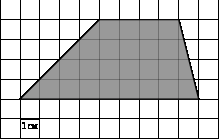                                            (1 балл)В треугольнике ABC угол C равен , АВ = 13, АС = 5 .                                         Найдите tgA.                                                                              (2 балла)Упростите выражение  .                            (1 балл)Вычислите .                                                          (1 балл)Часть 2Упростите выражение .    (2 балла)Два велосипедиста одновременно отправились в 130-километровый пробег. Первый ехал со скоростью, на 3 км/ч большей, чем скорость второго, и прибыл к финишу на 3 часа раньше второго. Найти скорость велосипедиста, пришедшего к финишу вторым.    (3 балла)Дата/предметТема урокаПлан урока (подробная пошаговая инструкция для ребенка)Задания для проверки(домашнее задание)Способ  и дата предоставления заданий для проверки22.05АлгебраИтоговая контрольная работаВыполнить контрольную работу по итогам 8 класса основной школы (текст работы см.ниже) Тщательно проверьте решения заданий контрольной работы.e-mail john_khrom@mail.ruViber, WhatsApp Контрольная работа